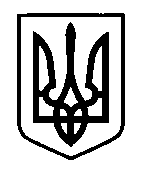 УКРАЇНАПрилуцька міська радаЧернігівська областьУправління освіти Про припинення простоюдля окремих штатних одиницьзакладів дошкільної освіти міста	Відповідно до п.5 Положення про управління освіти Прилуцької міської ради, затвердженого рішенням міської ради (72 сесія 7 скликання) від 15.09.2020        № 15 та  на підставі доповідної записки головного спеціаліста управління освіти Прилуцької міської ради ПАВЛОВОЇ Н.І. від 10.08.2022 № 01-12/1, з метою контролю та нагляду за проведенням поточних ремонтів у захисних спорудах цивільного захистуНАКАЗУЮ:1. Припинити простій з 15.08.2022 для завідуючих господарством закладів дошкільної освіти міста: ДНЗ №4, ДНЗ №8, ЗДО КТ №15, ДНЗ КТ №25,                        ДНЗ КТ №26, ДНЗ КТ №27, ДНЗ №28 та ДНЗ КТ №29, встановлений наказом начальника управління освіти від 14.03.2022 № 25 «Про встановлення простою закладів дошкільної освіти міста в зв’язку з введенням воєнного стану (в новій редакції)».2. Керівникам вищевказаних закладів  дошкільної освіти видати відповідні накази та надати їх до централізованої бухгалтерії управління освіти.3. Контроль за виконання даного наказу залишаю за собою.Начальник управління освіти   Прилуцької міської ради                                       		Олександр ПРАВОСУД11 серпня 2022 р.НАКАЗм. Прилуки                  № 66          